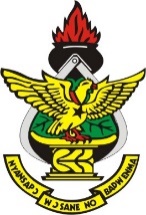 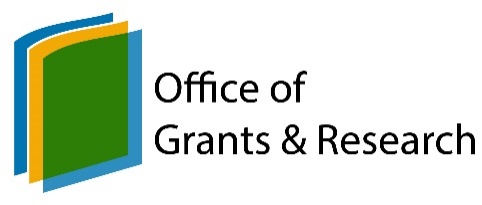 KWAME NKRUMAH UNIVERSITY OF SCIENCE AND TECHNOLOGYKNUST RESEARCH FUND (KREF)Application Form For 9th Cycle JANUARY, 2024Carefully read the General Conditions of the 9th KReF Call before and during the completion of this application form. Submit the completed application form via the KReF online portal.SUMMARY TITLE PAGE(Use the standard tables as provided and complete all applicable sections correctly. Use Arial 11pt font size and 1.15 spacing in between textREFERENCES:(Provide a list of all reference materials cited in the proposal in a consistent and well-structured format).  ANNEX A – CVs/ Bio-sketches of Project Team Members(Include a 2 page CV each of the PI, and all listed members of the project team. CVs must provide a short personal statement on the expertise and experience of each team member and a list of at least five most recent publications of particular relevance to the proposed research project) ANNEX B – Letters of Support (Provide a Letter of Support from the Head of Departments of the PI and other external collaborators).ANNEX C: Budget Download and complete the KReF budget template from the OGR website and add to your application.  SECTION A:  APPLICANT DETAILS SECTION A:  APPLICANT DETAILS FULL NAME OF PRINCIPAL INVESTIGATOR:GENDER: Male Female DEPARTMENT/ UNIT:COLLEGE: Agric and Natural Resources Art and Built Environment Engineering Humanities and Social Science Health Sciences Science N/A RANK/ POSITION Assistant Lecturer or equivalent    Lecturer or equivalent Senior Lecturer/ or equivalent Associate Professor or equivalent Professor or equivalent CONTACT DETAILS:Email Address: Phone Number: DATE OF SUBMISSIONSIGNATURESECTION B: APPLICATION SUMMARY SECTION B: APPLICATION SUMMARY TITLE OF RESEARCH PROPOSAL TITLE OF RESEARCH PROPOSAL PROJECT SUMMARY/ ABSTRACT (300 words maximum)PROJECT SUMMARY/ ABSTRACT (300 words maximum)KEYWORDS (arrange in order of relevance)KEYWORDS (arrange in order of relevance)TYPE OF APPLICATION:Seed     Multi-Disciplinary  TOTAL BUDGET REQUESTED (GHC): PROPOSED DURATION: SECTION C: PROJECT DESCRIPTION Describe the proposed research project and how it will be implemented paying attention to the following: the relevance of the subject in its broader and local context, problem statement, the specific objectives of the research,the research strategy and methodologies, the anticipated results and deliverables, inputs and resources required, ethical considerations and dissemination strategy. In addition, you may provide a logical framework to illustrate the relationship between the activities and the expected results.   SECTION C: PROJECT DESCRIPTION Describe the proposed research project and how it will be implemented paying attention to the following: the relevance of the subject in its broader and local context, problem statement, the specific objectives of the research,the research strategy and methodologies, the anticipated results and deliverables, inputs and resources required, ethical considerations and dissemination strategy. In addition, you may provide a logical framework to illustrate the relationship between the activities and the expected results.   SECTION C: PROJECT DESCRIPTION Describe the proposed research project and how it will be implemented paying attention to the following: the relevance of the subject in its broader and local context, problem statement, the specific objectives of the research,the research strategy and methodologies, the anticipated results and deliverables, inputs and resources required, ethical considerations and dissemination strategy. In addition, you may provide a logical framework to illustrate the relationship between the activities and the expected results.   Background and State of the Art Background and State of the Art Background and State of the Art Provide concise information on state of the art and the broader context of the project and how your research will provide new knowledge in the scientific field. Indicate the project’s relevance in relation to specific Sustainable Development Goal (s). Provide concise information on state of the art and the broader context of the project and how your research will provide new knowledge in the scientific field. Indicate the project’s relevance in relation to specific Sustainable Development Goal (s). Provide concise information on state of the art and the broader context of the project and how your research will provide new knowledge in the scientific field. Indicate the project’s relevance in relation to specific Sustainable Development Goal (s). Problem Description Problem Description Problem Description Clearly describe the research problem or gap your study seeks to address. Outline your research questions and hypothesis where applicable. Clearly describe the research problem or gap your study seeks to address. Outline your research questions and hypothesis where applicable. Clearly describe the research problem or gap your study seeks to address. Outline your research questions and hypothesis where applicable. Overall Goal & Objectives Overall Goal & Objectives Overall Goal & Objectives (Describe the project’s long-term goal and clearly outline the specific objectives of the research project)(Describe the project’s long-term goal and clearly outline the specific objectives of the research project)(Describe the project’s long-term goal and clearly outline the specific objectives of the research project)Project Description/ Methodology/ Innovative Strategy Project Description/ Methodology/ Innovative Strategy Project Description/ Methodology/ Innovative Strategy Explain your proposed research approach or strategy for the achievement of the project objectives. Describe the study design, sampling and data collection methods, data analysis, quality controls, and ethical considerationsExplain your proposed research approach or strategy for the achievement of the project objectives. Describe the study design, sampling and data collection methods, data analysis, quality controls, and ethical considerationsExplain your proposed research approach or strategy for the achievement of the project objectives. Describe the study design, sampling and data collection methods, data analysis, quality controls, and ethical considerationsScope of the ProjectScope of the ProjectScope of the ProjectDescribe the geographical or contextual scope of the project and its implications on the project outcomes Describe the geographical or contextual scope of the project and its implications on the project outcomes Describe the geographical or contextual scope of the project and its implications on the project outcomes Inputs and ResourcesInputs and ResourcesInputs and ResourcesOutline the most significant physical and material resources required to carry out the project. also indicate existing resources that can be leveraged to achieve the project objectives Outline the most significant physical and material resources required to carry out the project. also indicate existing resources that can be leveraged to achieve the project objectives Outline the most significant physical and material resources required to carry out the project. also indicate existing resources that can be leveraged to achieve the project objectives Outputs and Deliverables Outputs and Deliverables Outputs and Deliverables (Cleary outline the immediate (short-term) outputs and deliverables to be derived from the implementation of the project, including the number of research publications)(Cleary outline the immediate (short-term) outputs and deliverables to be derived from the implementation of the project, including the number of research publications)(Cleary outline the immediate (short-term) outputs and deliverables to be derived from the implementation of the project, including the number of research publications)Expected Outcomes & Impact Pathways Expected Outcomes & Impact Pathways Expected Outcomes & Impact Pathways Explain how your project outcomes  will contribute to addressing specific societal or scientific problem at the national or global level. Indicate the medium to long-term benefits and impact on policy or practice. Explain how your project outcomes  will contribute to addressing specific societal or scientific problem at the national or global level. Indicate the medium to long-term benefits and impact on policy or practice. Explain how your project outcomes  will contribute to addressing specific societal or scientific problem at the national or global level. Indicate the medium to long-term benefits and impact on policy or practice. Dissemination & Sustainability PlanDissemination & Sustainability PlanDissemination & Sustainability PlanDescribe how the knowledge generated from the project will be shared with relevant stakeholders. Also, outline measures to ensure adequate monitoring and sustainability of project outcomes beyond KReF. Describe how the knowledge generated from the project will be shared with relevant stakeholders. Also, outline measures to ensure adequate monitoring and sustainability of project outcomes beyond KReF. Describe how the knowledge generated from the project will be shared with relevant stakeholders. Also, outline measures to ensure adequate monitoring and sustainability of project outcomes beyond KReF. Risks and Mitigation Measures  Risks and Mitigation Measures  Risks and Mitigation Measures  Outline any anticipated risks that may jeopardize the success of the project. Indicate how you will mitigate these risks to guarantee the success of the proposed project.  Outline any anticipated risks that may jeopardize the success of the project. Indicate how you will mitigate these risks to guarantee the success of the proposed project.  Outline any anticipated risks that may jeopardize the success of the project. Indicate how you will mitigate these risks to guarantee the success of the proposed project.  SECTION D: RESEARCH TEAM & COLLABORATIONS SECTION D: RESEARCH TEAM & COLLABORATIONS SECTION D: RESEARCH TEAM & COLLABORATIONS (Briefly describe the strength of the research team by outlining the expertise, knowledge and skillsets, and collaborations that will be deployed for the implementation of the project Also complete the table below. (Briefly describe the strength of the research team by outlining the expertise, knowledge and skillsets, and collaborations that will be deployed for the implementation of the project Also complete the table below. (Briefly describe the strength of the research team by outlining the expertise, knowledge and skillsets, and collaborations that will be deployed for the implementation of the project Also complete the table below. Name of team memberDepartment/ institution Role on the project Insert more roles where necessary SECTION E: BUDGET & JUSTIFICATION (Complete the KReF budget template ( Annex C) and justify each itemized cost. Indicate whether co-funding is secured or expected. Refer to the KReF Call for detailed information on allowable and non-allowable expenses)